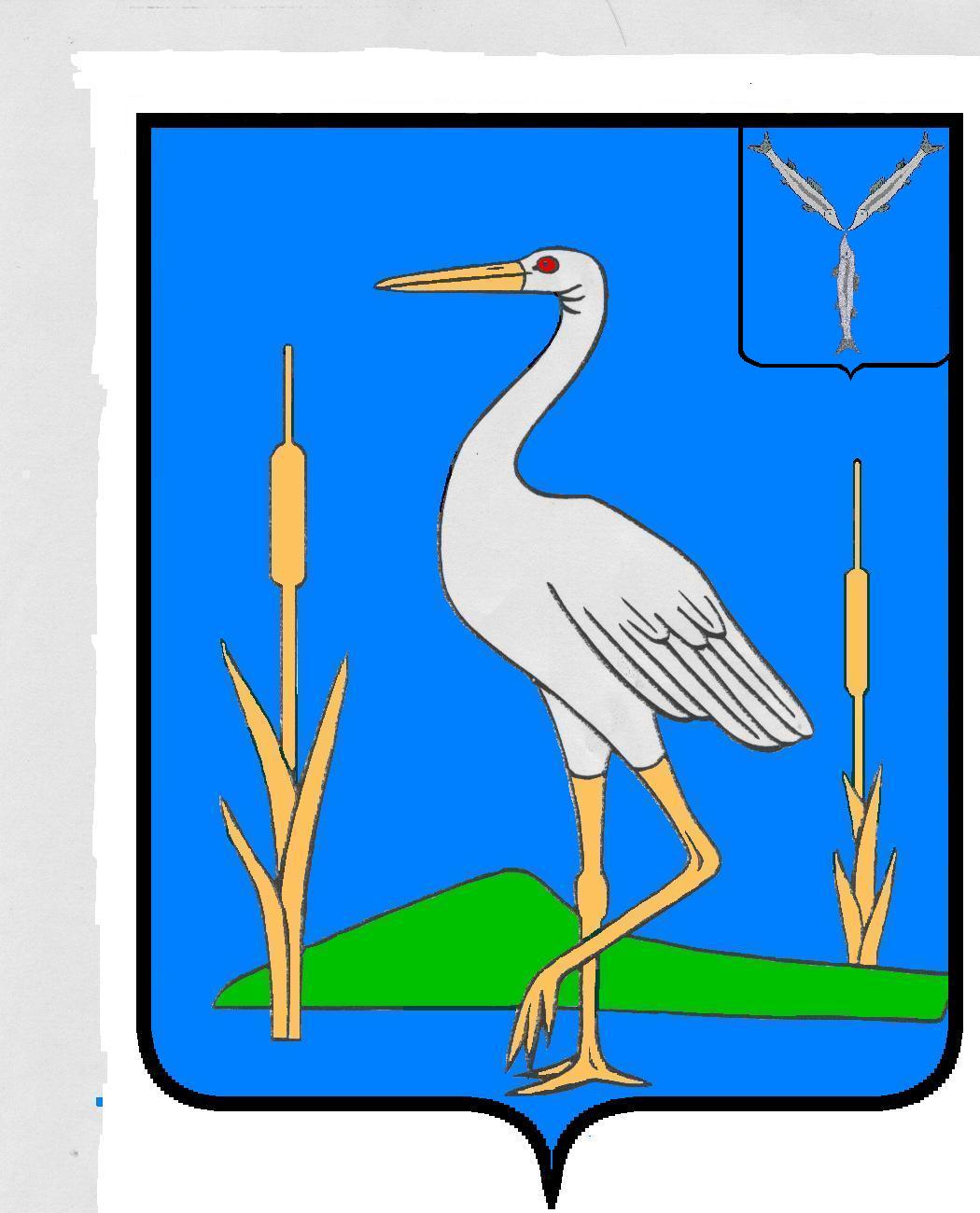 С О В Е ТБОЛЬШЕКАРАЙСКОГО МУНИЦИПАЛЬНОГО ОБРАЗОВАНИЯ РОМАНОВСКОГО  МУНИЦИПАЛЬНОГО РАЙОНА  САРАТОВСКОЙ ОБЛАСТИРЕШЕНИЕ№ 156от  30.08.2022г.с. Большой  КарайО внесении изменений в решение Совета Большекарайского муниципального образованияот 20.12.2021г. № 130 «О бюджете Большекарайского муниципального образования на 2022годи плановый период 2023 и 2024 годов»РЕШИЛ:    Внести изменение в решение Совета Большекарайского   муниципального образования от 20.12.2021 года №130 «О бюджете Большекарайского муниципального образования на 2022 год и плановый период 2023 и 2024 годов» В статье 1.Основные характеристики бюджета муниципального образования на 2022 год и плановый период 2023 и 2024 годов:В пункте 1 подпункте  1 цифру «11411,7» заменить цифрой «11503,7»;                    подпункте  2 цифру «12860,8» оставить без изменений;                     подпункте 3 цифру «1449,1» заменить цифрой «1357,1».2) Приложения 1-6 изложить в следующей редакции:Приложение №1 к решениюСовета Большекарайского муниципального образования От 20.12.2021г.  №130Поступление доходов  в бюджет муниципального образования на 2022 год и плановый период 2023 и 2024 годов(тыс. рублей)Приложение №2 к решениюСовета Большекарайского муниципального образования От 20.12.2021г.  №130Распределение расходов бюджета  Большекарайского муниципального образования  на 2022 год и плановый период 2023 и 2024 годов по разделам, подразделам, целевым статьям (муниципальным программам образования и непрограммным направлениям деятельности),  группам и подгруппам видов расходов классификации расходов бюджета Большекарайского муниципального образования (тыс. рублей)Приложение №3 к решениюСовета Большекарайского муниципального образования От 20.12.2021г.  №130Ведомственная структура расходов бюджета Большекарайского  муниципального образования Романовского муниципального района Саратовской области  на 2022год и плановый период 2023 и 2024 годов(тыс.рублей)Приложение №4 к решениюСовета Большекарайского муниципального образования От 20.12.2021г.  №130Распределение бюджетных ассигнований по целевым статьям (муниципальным   программам поселения и непрограммным направлениям деятельности), группам и подгруппам видов расходов классификации расходов бюджета Большекарайского муниципального образования Романовского муниципального района Саратовской области  на 2022 год и плановый период 2023 и 2024 годов(тыс.рублей)Приложение №5 к решениюСовета Большекарайского муниципального образования от 20.12.2021г.  №130Иные межбюджетные трансферты, предоставляемые из бюджета муниципального образования бюджету муниципального района в соответствии с заключенными соглашениями на 2022 год и плановый период 2023 и 2024 годов.(тыс. рублей)                                                                                                                                                 Приложение №6 к решениюСовета Большекарайского муниципального образования От 20.12.2021г.  №130  Источники финансирования дефицита бюджета муниципального образования на 2022 год и плановый период 2023 и 2024 годов(тыс.рублей)II. Настоящее решение подлежит обнародованию в «Большекарайском вестнике» и размещению на официальном сайте Большекарайского муниципального образования Романовского муниципального района Саратовской области.Глава Большекарайскогомуниципального образования                                     Н.В. Соловьева                Код бюджетной классификации Российской ФедерацииНаименование доходовСуммаСуммаСуммаКод бюджетной классификации Российской ФедерацииНаименование доходов2022 год2023 год2024 год1 00 00000 00 0000 000Налоговые и неналоговые доходы6755,26437,76541,8Налоговые доходы6211,36015,86119,91 01 00000 00 0000 000Налоги на прибыль, доходы140,4150,6161,91 01 02000 01 0000 110Налог на доходы физических лиц140,4150,6161,91 03 00000 00 0000 110Акцизы на нефтепродукты2952,12952,12952,21 05 00000 00 0000 000Налоги на совокупный доход1008,9751,9789,61 05 03000 01 0000 110Единый сельскохозяйственный налог1008,9751,9789,61 06 01000 00 0000 110Налог на имущество физических лиц334,2358,6384,81 06 06000 00 0000 110Земельный налог1772,71799,61828,41 06 0603310 0000 110Земельный налог с организаций, обладающих земельным участком, расположенным в границах сельских поселений195,0198,0201,11 06 0604310 0000 110Земельный налог с физических лиц, обладающих земельным участком, расположенным в границах сельских поселений1577,71601,61627,31 08 00000 00 0000 000Государственная пошлина3,03,03,0Неналоговые доходы543,9421,9421,91 11 00000 00 0000 000Доходы от использования имущества, находящегося в государственной и муниципальной собственности, в т.ч.421,9421,9421,91 11 05035 10 0000 120Доходы от сдачи в аренду имущества, находящегося в оперативном управлении органов управления сельских поселений и созданных ими учреждений (за исключением имущества муниципальных бюджетных и автономных учреждений)421,9421,9421,91 17 15000 00 0000 150Инициативные платежи122,01 17 15030 10 2100 150Инициативные платежи, зачисляемые в бюджеты сельских поселений (инициативные платежи граждан на реализацию проекта «Приобретение и установка игровой площадки» с использованием средств областного бюджета)36,01 17 15030 10 3100 150Инициативные платежи, зачисляемые в бюджеты сельских поселений (инициативные платежи индивидуальных предпринимателей и юридических лиц на реализацию проекта «Приобретение и установка игровой площадки» с использованием средств областного бюджета)86,02 00 00000 00 0000 000Безвозмездные поступления4748,5179,9496,92 02 00000 00 0000 000Безвозмездные поступления от других бюджетов бюджетной системы Российской Федерации4748,5179,9496,92 02 16001 00 0000 150Дотации бюджетам субъектов Российской Федерации и муниципальных образований, в том числе:74,877,079,92 02 16001 10 0000 150Дотации бюджетам сельских поселений на выравнивание бюджетной обеспеченности из бюджета субъекта Российской Федерации74,877,079,92 02 20000 00 0000 000Субсидии бюджетам субъектов Российской Федерации и муниципальных образований, в том числе:4574,0310,62 02 25999 10 0000 150Субсидии бюджетам поселений области на обустройство и восстановление воинских захоронений, находящихся в государственной (муниципальной) собственности310,62 02 29999 10 0118 150Субсидии бюджетам поселений области на обеспечение дорожной деятельности в отношении автомобильных дорог общего пользования местного значения в границах населенных пунктов сельских поселений за счет средств областного дорожного фонда4038,02 02 29999 10 0073 150Субсидии бюджетам сельских поселений области на реализацию инициативных проектов536,02 02 03000 00 0000 150Субвенции бюджетам муниципальных районов в том числе:99,7102,9106,42 02 35118 10 0000 150Субвенции бюджетам сельских поселений на осуществление первичного воинского учета органами местного самоуправления поселений, муниципальных и городских округов99,7102,9106,4Всего11503,76617,67038,7НаименованиеРазделПодразделЦелевая статьяВид расходовСуммаСуммаСуммаНаименованиеРазделПодразделЦелевая статьяВид расходов20222023202412345678Большекарайское  муниципальное образование12860,86454,76707,6Общегосударственные вопросы014162,53280,73387,6Функционирование высшего должностного лица субъекта Российской Федерации и органа местного самоуправления01021137,5968,71149,8Выполнение функций органами местного самоуправления010221000000001137,5968,71149,8Обеспечение деятельности представительного органа власти010221100000001137,5968,71149,8Расходы на обеспечение деятельности главы муниципального образования010221100011001137,5968,71149,8Расходы на выплаты персоналу в целях обеспечения выполнения функций государственными (муниципальными) органами, казенными учреждениями, органами управления государственными внебюджетными фондами010221100011001001137,5968,71149,8Расходы на выплаты персоналу государственных (муниципальных) органов010221100011001201137,5968,71149,8Функционирование Правительства РФ, высших исполнительных органов государственной власти субъектов РФ, местных администраций01042399,91837,41763,2Муниципальные программы01041100000000125,0127,0127,0МП «Развитие местного самоуправления в  муниципальном образовании »01041170000000125,0127,0127,0Реализация основных мероприятий01041170000010125,0127,0127,0Иные закупки товаров, работ и услуг для обеспечения государственных     (муниципальных) нужд01041170000010200125,0127,0127,0Иные закупки товаров, работ и услуг для обеспечения государственных     (муниципальных) нужд01041170000010240125,0127,0127,0Выполнение функций органами местного самоуправления010421000000002274,91710,41636,2Обеспечение деятельности органов исполнительной власти010421300000002274,91710,41636,2Расходы на обеспечение функций центрального аппарата010421300022002205,41640,91566,7Расходы на выплаты персоналу в целях обеспечения выполнения функций государственными (муниципальными) органами, казенными учреждениями, органами управления государственными внебюджетными фондами010421300022001001440,61050,8963,8Расходы на выплаты персоналу государственных (муниципальных) органов010421300022001201440,61050,8963,8Закупка товаров, работ и услуг для государственных (муниципальных) нужд01042130002200200756,8582,1594,9Иные закупки товаров, работ и услуг для обеспечения государственных     (муниципальных) нужд01042130002200240756,8582,1594,9Иные бюджетные ассигнования010421300022008008,08,08,0Уплата прочих налогов, сборов и иных платежей010421300022008508,08,08,0Уплата земельного налога, налога на имущество  и транспортного налога органами государственной власти0104213000310069,569,569,5Иные бюджетные ассигнования0104213000310080069,569,569,5Уплата налогов, сборов и других платежей0104213000310085069,569,569,5Обеспечение деятельности финансовых, налоговых и таможенных органов и органов финансового (финансово-бюджетного надзора)0106140,0140,0140,0Исполнение переданных полномочий01062600000000140,0140,0140,0Предоставление межбюджетных трансфертов01062610000000140,0140,0140,0Межбюджетные трансферты из бюджетов поселений бюджету муниципального района в соответствии с заключенными  соглашениями01062610080200140,0140,0140,0Межбюджетные трансферты01062610080200500140,0140,0140,0Иные межбюджетные трансферты01062610080200540140,0140,0140,0Резервные фонды0111   136,51,01,0Расходы по исполнению отдельных обязательств01112900000000136,51,01,0Средства резервных фондов01112940000000136,51,01,0Резервные фонды местных администраций01112940008800136,51,01,0Иные бюджетные ассигнования01112940008800800136,51,01,0Резервные средства01112940008800870136,51,01,0Другие общегосударственные вопросы0113348,6333,6333,6Муниципальные программы01131100000000136,0121,0121,0МП "Обеспечение первичных мер пожарной безопасности  муниципального образования"0113112000501051,036,036,0Закупка товаров, работ и услуг для государственных (муниципальных) нужд0113112000501020051,036,036,0Иные закупки товаров, работ и услуг для обеспечения государственных     (муниципальных) нужд0113112000501024051,036,036,0МП "Проведение культурно-массовых мероприятий в муниципальном образовании"0113112000509080,080,080,0Закупка товаров, работ и услуг для государственных (муниципальных) нужд0113112000509020080,080,080,0Иные закупки товаров, работ и услуг для обеспечения государственных     (муниципальных) нужд0113112000509024080,080,080,0Реализация основных мероприятий011311400000005,05,05,0МП "Управление земельно-имущественными ресурсами муниципального образования"011311402100405,05,05,0Закупка товаров, работ и услуг для государственных(муниципальных) нужд011311402100402005,05,05,0Иные закупки товаров, работ и услуг для обеспечения государственных (муниципальных) нужд011311402100402405,05,05,0Исполнение переданных полномочий01132600000000210,0210,0210,0Предоставление межбюджетных трансфертов01132610000000210,0210,0210,0Межбюджетные трансферты из бюджетов поселений бюджету муниципального района в соответствии с заключенными соглашениями на обеспечение деятельности подведомственных учреждений01132610080100210,0210,0210,0Межбюджетные трансферты01132610080100500210,0210,0210,0Иные межбюджетные трансферты01132610080100540210,0210,0210,0Реализация государственных функций, связанных с общегосударственным управлением011328000000002,62,62,6Выполнение других обязательств государства011328100000002,62,62,6Расходы на оплату членских взносов в ассоциацию «СМО Саратовской области»011328100803002,62,62,6Иные межбюджетные ассигнования011328100803008002,62,62,6Уплата налогов, сборов и других платежей011328100803008502,62,62,6Национальная оборона0299,7102,9106,4Мобилизационная и вневойсковая подготовка020399,7102,9106,4Осуществление переданных полномочий Российской Федерации0203220000000099,7102,9106,4Осуществление переданных полномочий Российской Федерации за счет субвенций из федерального бюджета0203222000000099,7102,9106,4Осуществление первичного воинского учета органами местного самоуправления поселений, муниципальных и городских округов0203222005118099,7102,9106,4Расходы на выплаты персоналу в целях обеспечения выполнения функций государственными (муниципальными) органами, казенными учреждениями, органами управления государственными внебюджетными фондами0203222005118010098,2101,4104,9Расходы на выплаты персоналу государственных (муниципальных) органов0203222005118012098,2101,4104,9Закупка товаров, работ и услуг для государственных (муниципальных) нужд020322200511802001,51,51,5Иные закупки товаров, работ и услуг для обеспечения государственных (муниципальных) нужд020322200511802401,51,51,5Национальная экономика047005,12804,22636,1Дорожное хозяйство (дорожные фонды)04096990,12789,22621,1Муниципальная программа "Содержание, проектирование и ремонт автомобильных дорог"04091Д000000006990,12789,22621,1Основное мероприятие "Ремонт автомобильных дорог"04091Д001000006390,12439,22271,1Осуществление дорожной деятельности в отношении автомобильных дорог общего пользования местного значения в границах населенных пунктов сельских поселений за счет средств областного дорожного фонда04091Д001D76104038,00,00,0Закупка товаров, работ и услуг для государственных (муниципальных)04091Д001D76102004038,00,00,0Иные закупки товаров, работ и услуг для обеспечения государственных (муниципальных) нужд04091Д001D76102404038,00,00,0Капитальный ремонт, ремонт и содержание автомобильных дорог04091Д001402002352,12439,22271,1Закупка товаров, работ и услуг для государственных (муниципальных)04091Д001402002002352,12439,22271,1Иные закупки товаров, работ и услуг для обеспечения государственных (муниципальных) нужд04091Д001402002402352,12439,22271,1Основное мероприятие "Содержание автомобильных дорог"04091Д00200000350,0200,0200,0Капитальный ремонт, ремонт и содержание автомобильных дорог04091Д00240200350,0200,0200,0Закупка товаров, работ и услуг для государственных (муниципальных)04091Д00240200200350,0200,0200,0Иные закупки товаров, работ и услуг для обеспечения государственных (муниципальных) нужд04091Д00240200240350,0200,0200,0Основное мероприятие "Разработка проектно-сметной документации"04091Д00300000250,0150,0150,0Капитальный ремонт, ремонт и содержание автомобильных дорог04091Д00340200250,0150,0150,0Закупка товаров, работ и услуг для государственных (муниципальных)04091Д00340200200250,0150,0150,0Иные закупки товаров, работ и услуг для обеспечения государственных (муниципальных) нужд04091Д00340200240250,0150,0150,0Другие вопросы в области национальной экономики041215,015,015,0Реализация основных мероприятий0412114000000015,015,015,0МП "Управление земельно-имущественными ресурсами муниципального образования"0412114021004015,015,015,0Закупка товаров, работ и услуг для государственных (муниципальных) нужд0412114021004020015,015,015,0Иные закупки товаров, работ и услуг для обеспечения государственных (муниципальных) нужд0412114021004024015,015,015,0Жилищно-коммунальное хозяйство051578,6254,0564,6Коммунальное хозяйство0502331,60,00,0Муниципальные программы05021100000000331,60,00,0Реализация основных мероприятий05021120000000331,60,00,0МП "Обеспечение населения муниципального образования питьевой водой "05021120005020331,60,00,0Закупка товаров, работ и услуг для государственных (муниципальных) нужд05021120005020200331,60,00,0Иные закупки товаров, работ и услуг для обеспечения государственных (муниципальных) нужд05021120005020240331,60,00,0Благоустройство05031247,0254,0564,6Муниципальная программа "Увековечение памяти погибших при защите Отечества на 2024 год"05031У000000000,00,0310,6Мероприятие"Увековечение памяти погибших при защите Отечества"05031У001000000,00,0310,6Реализация федеральной целевой программы «Увековечение памяти погибших при защите Отечества на 2019–2024 годы» (обустройство и восстановление воинских захоронений, находящихся в государственной (муниципальной) собственности)05031У001L29900,00,0310,6Закупка товаров, работ и услуг для государственных (муниципальных) нужд05031У001L29902000,00,0310,6Иные закупки товаров, работ и услуг для обеспечения государственных (муниципальных) нужд05031У001L29902400,00,0310,6МП "Обеспечение первичных мер пожарной безопасности муниципального образования"0503112000501036,054,054,0Закупка товаров, работ и услуг для государственных (муниципальных) нужд0503112000501020036,054,054,0Иные закупки товаров, работ и услуг для обеспечения государственных (муниципальных) нужд0503112000501024036,054,054,0МП "Благоустройство муниципального образования"05031120800000403,0200,0200,0Основное мероприятие «Работы по благоустройству»05031120805071400,0200,0200,0Закупка товаров, работ и услуг для государственных (муниципальных) нужд05031120805071200400,0200,0200,0Иные закупки товаров, работ и услуг для обеспечения государственных (муниципальных) нужд05031120805071240400,0200,0200,0Основное мероприятие «Уличное освещение»050311208050723,00,00,0Закупка товаров, работ и услуг для государственных (муниципальных) нужд050311208050722003,00,00,0Иные закупки товаров, работ и услуг для обеспечения государственных (муниципальных) нужд050311208050722403,00,00,0Муниципальная программа «Приобретение  и установка игровой площадки»05034П00000000808,00,00,0Реализация инициативных проектов за счет субсидий из областного бюджета (проект «Приобретение  и установка игровой площадки»)05034П00072102536,00,00,0Закупка товаров, работ и услуг для государственных (муниципальных) нужд05034П00072102200536,00,00,0Иные закупки товаров, работ и услуг для обеспечения государственных (муниципальных) нужд05034П00072102240536,00,00,0Реализация инициативных проектов за счет средств местного бюджета, за исключением инициативных платежей (проект «Приобретение  и установка игровой площадки»)05034П000S2112150,00,00,0Закупка товаров, работ и услуг для государственных (муниципальных) нужд05034П000S2112200150,00,00,0Иные закупки товаров, работ и услуг для обеспечения государственных (муниципальных) нужд05034П000S2112240150,00,00,0Реализация инициативных проектов за счет средств местного бюджета в части инициативных платежей граждан (проект «Приобретение  и установка игровой площадки»)05034П000S212236,00,00,0Закупка товаров, работ и услуг для государственных (муниципальных) нужд05034П000S212220036,00,00,0Иные закупки товаров, работ и услуг для обеспечения государственных (муниципальных) нужд05034П000S212224036,00,00,0Реализация инициативных проектов за счет средств местного бюджета в части инициативных платежей индивидуальных предпринимателей и юридических лиц (проект «Приобретение  и установка игровой площадки»)05034П000S213286,00,00,0Закупка товаров, работ и услуг для государственных (муниципальных) нужд05034П000S213220086,00,00,0Иные закупки товаров, работ и услуг для обеспечения государственных (муниципальных) нужд05034П000S213224086,00,00,0Образование075,03,03,0Профессиональная подготовка, переподготовка и повышение квалификации07055,03,03,0Муниципальные программы070511000000005,03,03,0МП "Развитие местного самоуправления в муниципальном образовании "070511700000005,03,03,0Реализация основных мероприятий070511700000105,03,03,0Закупка товаров, работ и услуг для государственных(муниципальных) нужд070511700000102005,03,03,0Иные закупки товаров, работ и услуг для обеспечения государственных                               (муниципальных) нужд070511700000102405,03,03,0Социальная политика109,99,99,9Пенсионное обеспечение10019,99,99,9Меры социальной поддержки и материальная поддержка отдельных категорий населения субъектов РФ100127000000009,99,99,9Меры социальной поддержки и материальная поддержка муниципальных служащих100127100000009,99,99,9Доплата к пенсиям  муниципальных служащих100127100211009,99,99,9Социальное обеспечение и иные выплаты населению100127100211003009,99,99,9Публичные нормативные социальные выплаты гражданам100127100211003109,99,99,9Всего12860,86454,76707,6НаименованиеКодРазделПодразделЦелевая статьяВид расходаСуммаСуммаСуммаНаименованиеКодРазделПодразделЦелевая статьяВид расхода202220232024123456789Большекарайское  муниципальное образование20712860,86454,76707,6Совет Большекарайского муниципального образования Романовского муниципального района Саратовской области2071137,5968,71149,8Общегосударственные вопросы207011137,5968,71149,8Функционирование высшего должностного лица субъекта Российской Федерации и органа местного самоуправления20701021137,5968,71149,8Выполнение функций органами местного самоуправления207010221000000001137,5968,71149,8Обеспечение деятельности представительного органа власти207010221100000001137,5968,71149,8Расходы на обеспечение деятельности главы муниципального образования207010221100011001137,5968,71149,8Расходы на выплаты персоналу в целях обеспечения выполнения функций государственными (муниципальными) органами, казенными учреждениями, органами управления государственными внебюджетными фондами207010221100011001001137,5968,71149,8Расходы на выплаты персоналу государственных (муниципальных) органов207010221100011001201137,5968,71149,8Администрация  Большекарайского муниципального образования Романовского муниципального района Саратовской области20711723,35486,05557,8Общегосударственные вопросы207013025,02312,02237,8Функционирование Правительства РФ, высших исполнительных органов государственной власти субъектов РФ, местных администраций20701042399,91837,41763,2Муниципальные программы20701041100000000125,0127,0127,0МП «Развитие местного самоуправления в  муниципальном образовании»20701041170000000125,0127,0127,0Реализация основных мероприятий20701041170000010125,0127,0127,0Иные закупки товаров, работ и услуг для обеспечения государственных     (муниципальных) нужд20701041170000010200125,0127,0127,0Иные закупки товаров, работ и услуг для обеспечения государственных     (муниципальных) нужд20701041170000010240125,0127,0127,0Выполнение функций органами местного самоуправления207010421000000002274,91710,41636,2Обеспечение деятельности органов исполнительной власти207010421300000002274,91710,41636,2Расходы на обеспечение функций центрального аппарата207010421300022002205,41640,91566,7Расходы на выплаты персоналу в целях обеспечения выполнения функций государственными (муниципальными) органами, казенными учреждениями, органами управления государственными внебюджетными фондами207010421300022001001440,61050,8963,8Расходы на выплаты персоналу государственных (муниципальных) органов207010421300022001201440,61050,8963,8Закупка товаров, работ и услуг для государственных (муниципальных) нужд20701042130002200200756,8582,1594,9Иные закупки товаров, работ и услуг для обеспечения государственных     (муниципальных) нужд20701042130002200240756,8582,1594,9Иные бюджетные ассигнования207010421300022008008,08,08,0Уплата прочих налогов, сборов и иных платежей207010421300022008508,08,08,0Уплата земельного налога, налога на имущество  и транспортного налога органами государственной власти2070104213000310069,569,569,5Иные бюджетные ассигнования2070104213000310080069,569,569,5Уплата налогов, сборов и других платежей2070104213000310085069,569,569,5Обеспечение деятельности финансовых, налоговых и таможенных органов и органов финансового (финансово-бюджетного надзора)2070106140,0140,0140,0Исполнение переданных полномочий20701062600000000140,0140,0140,0Предоставление межбюджетных трансфертов20701062610000000140,0140,0140,0Межбюджетные трансферты из бюджетов поселений бюджету муниципального района в соответствии с заключенными  соглашениями20701062610080200140,0140,0140,0Межбюджетные трансферты20701062610080200500140,0140,0140,0Иные межбюджетные трансферты20701062610080200540140,0140,0140,0Резервные фонды2070111136,51,01,0Расходы по исполнению отдельных обязательств20701112900000000136,51,01,0Средства резервных фондов20701112940000000136,51,01,0Резервные фонды местных администраций20701112940008800136,51,01,0Иные бюджетные ассигнования20701112940008800800136,51,01,0Резервные средства20701112940008800870136,51,01,0Другие общегосударственные вопросы2070113348,6333,6333,6Муниципальные программы20701131100000000136,0121,0121,0МП "Обеспечение первичных мер пожарной безопасности  муниципального образования"2070113112000501051,036,036,0Закупка товаров, работ и услуг для государственных (муниципальных) нужд2070113112000501020051,036,036,0Иные закупки товаров, работ и услуг для обеспечения государственных     (муниципальных) нужд2070113112000501024051,036,036,0МП "Проведение культурно-массовых мероприятий в муниципальном образовании"2070113112000509080,080,080,0Закупка товаров, работ и услуг для государственных (муниципальных) нужд2070113112000509020080,080,080,0Иные закупки товаров, работ и услуг для обеспечения государственных     (муниципальных) нужд2070113112000509024080,080,080,0МП "Управление земельно-имущественными ресурсами муниципального образования"207011311402100405,05,05,0Закупка товаров, работ и услуг для государственных(муниципальных) нужд207011311402100402005,05,05,0Иные закупки товаров, работ и услуг для обеспечения государственных (муниципальных) нужд207011311402100402405,05,05,0Исполнение переданных полномочий20701132600000000210,0210,0210,0Предоставление межбюджетных трансфертов20701132610000000210,0210,0210,0Межбюджетные трансферты из бюджетов поселений бюджету муниципального района в соответствии с заключенными соглашениями на обеспечение деятельности подведомственных учреждений20701132610080100210,0210,0210,0Межбюджетные трансферты20701132610080100500210,0210,0210,0Иные межбюджетные трансферты20701132610080100540210,0210,0210,0Реализация государственных функций, связанных с общегосударственным управлением207011328000000002,62,62,6Выполнение других обязательств государства207011328100000002,62,62,6Расходы на оплату членских взносов в ассоциацию «СМО Саратовской области»207011328100803002,62,62,6Иные межбюджетные ассигнования207011328100803008002,62,62,6Уплата налогов, сборов и других платежей207011328100803008502,62,62,6Национальная оборона2070299,7102,9106,4Мобилизационная и вневойсковая подготовка207020399,7102,9106,4Осуществление переданных полномочий Российской Федерации 2070203220000000099,7102,9106,4Осуществление переданных полномочий Российской Федерации за счет субвенций из федерального бюджета2070203222000000099,7102,9106,4Осуществление первичного воинского учета органами местного самоуправления поселений, муниципальных и городских округов2070203222005118099,7102,9106,4Расходы на выплаты персоналу в целях обеспечения выполнения функций государственными (муниципальными) органами, казенными учреждениями, органами управления государственными внебюджетными фондами2070203222005118010098,2101,4104,9Расходы на выплаты персоналу государственных (муниципальных) органов2070203222005118012098,2101,4104,9Закупка товаров, работ и услуг для государственных (муниципальных) нужд207020322200511802001,51,51,5Иные закупки товаров, работ и услуг для обеспечения государственных (муниципальных) нужд207020322200511802401,51,51,5Национальная экономика207047005,12804,22636,1Дорожное хозяйство (дорожные фонды)20704096990,12789,22621,1Муниципальная программа "Содержание, проектирование и ремонт автомобильных дорог"20704091Д000000006990,12789,22621,1Основное мероприятие "Ремонт автомобильных дорог"20704091Д001000006390,12439,22271,1Осуществление дорожной деятельности в отношении автомобильных дорог общего пользования местного значения в границах населенных пунктов сельских поселений за счет средств областного дорожного фонда20704091Д001D76104038,00,00,0Закупка товаров, работ и услуг для государственных (муниципальных)20704091Д001D76102004038,00,00,0Иные закупки товаров, работ и услуг для обеспечения государственных (муниципальных) нужд20704091Д001D76102404038,00,00,0Капитальный ремонт, ремонт и содержание автомобильных дорог20704091Д001402002352,12439,22271,1Закупка товаров, работ и услуг для государственных (муниципальных)20704091Д001402002002352,12439,22271,1Иные закупки товаров, работ и услуг для обеспечения государственных (муниципальных) нужд20704091Д001402002402352,12439,22271,1Основное мероприятие "Содержание автомобильных дорог"20704091Д00200000350,0200,0200,0Капитальный ремонт, ремонт и содержание автомобильных дорог20704091Д00240200350,0200,0200,0Закупка товаров, работ и услуг для государственных (муниципальных)20704091Д00240200200350,0200,0200,0Иные закупки товаров, работ и услуг для обеспечения государственных (муниципальных) нужд20704091Д00240200240350,0200,0200,0Основное мероприятие "Разработка проектно-сметной документации"20704091Д00300000250,0150,0150,0Капитальный ремонт, ремонт и содержание автомобильных дорог20704091Д00340200250,0150,0150,0Закупка товаров, работ и услуг для государственных (муниципальных)20704091Д00340200200250,0150,0150,0Иные закупки товаров, работ и услуг для обеспечения государственных (муниципальных) нужд20704091Д00340200240250,0150,0150,0Другие вопросы в области национальной экономики207041215,015,015,0Реализация основных мероприятий2070412114000000015,015,015,0МП "Управление земельно-имущественными ресурсами муниципального образования"2070412114021004015,015,015,0Закупка товаров, работ и услуг для государственных (муниципальных) нужд2070412114021004020015,015,015,0Иные закупки товаров, работ и услуг для обеспечения государственных (муниципальных) нужд2070412114021004024015,015,015,0Жилищно-коммунальное хозяйство207051578,6254,0564,6Коммунальное хозяйство2070502331,60,00,0Муниципальные программы20705021100000000331,60,00,0Реализация основных мероприятий20705021120000000331,60,00,0МП "Обеспечение населения муниципального образования питьевой водой "20705021120005020331,60,00,0Закупка товаров, работ и услуг для государственных (муниципальных) нужд20705021120005020200331,60,00,0Иные закупки товаров, работ и услуг для обеспечения государственных (муниципальных) нужд20705021120005020240331,60,00,0Благоустройство20705031247,0254,0564,6Муниципальная программа "Увековечение памяти погибших при защите Отечества на 2024 год"20705031У000000000,00,0310,6Мероприятие"Увековечение памяти погибших при защите Отечества"20705031У001000000,00,0310,6Реализация федеральной целевой программы «Увековечение памяти погибших при защите Отечества на 2019–2024 годы» (обустройство и восстановление воинских захоронений, находящихся в государственной (муниципальной) собственности)20705031У001L29900,00,0310,6Закупка товаров, работ и услуг для государственных (муниципальных) нужд20705031У001L29902000,00,0310,6Иные закупки товаров, работ и услуг для обеспечения государственных (муниципальных) нужд20705031У001L29902400,00,0310,6МП "Обеспечение первичных мер пожарной безопасности муниципального образования"2070503112000501036,054,054,0Закупка товаров, работ и услуг для государственных (муниципальных) нужд2070503112000501020036,054,054,0Иные закупки товаров, работ и услуг для обеспечения государственных (муниципальных) нужд2070503112000501024036,054,054,0МП "Благоустройство муниципального образования"20705031120800000403,0200,0200,0Основное мероприятие «Работы по благоустройству»20705031120805071400,0200,0200,0Закупка товаров, работ и услуг для государственных (муниципальных) нужд20705031120805071200400,0200,0200,0Иные закупки товаров, работ и услуг для обеспечения государственных (муниципальных) нужд20705031120805071240400,0200,0200,0Основное мероприятие «Уличное освещение»207050311208050723,00,00,0Закупка товаров, работ и услуг для государственных (муниципальных) нужд207050311208050722003,00,00,0Иные закупки товаров, работ и услуг для обеспечения государственных (муниципальных) нужд207050311208050722403,00,00,0Муниципальная программа «Приобретение  и установка игровой площадки»20705034П00000000808,00,00,0Реализация инициативных проектов за счет субсидий из областного бюджета (проект «Приобретение  и установка игровой площадки»)20705034П00072102536,00,00,0Закупка товаров, работ и услуг для государственных (муниципальных) нужд20705034П00072102200536,00,00,0Иные закупки товаров, работ и услуг для обеспечения государственных (муниципальных) нужд20705034П00072102240536,00,00,0Реализация инициативных проектов за счет средств местного бюджета, за исключением инициативных платежей (проект «Приобретение  и установка игровой площадки»)20705034П000S2112150,00,00,0Закупка товаров, работ и услуг для государственных (муниципальных) нужд20705034П000S2112200150,00,00,0Иные закупки товаров, работ и услуг для обеспечения государственных (муниципальных) нужд20705034П000S2112240150,00,00,0Реализация инициативных проектов за счет средств местного бюджета в части инициативных платежей граждан (проект «Приобретение  и установка игровой площадки»)20705034П000S212236,00,00,0Закупка товаров, работ и услуг для государственных (муниципальных) нужд20705034П000S212220036,00,00,0Иные закупки товаров, работ и услуг для обеспечения государственных (муниципальных) нужд20705034П000S212224036,00,00,0Реализация инициативных проектов за счет средств местного бюджета в части инициативных платежей индивидуальных предпринимателей и юридических лиц (проект «Приобретение  и установка игровой площадки»)20705034П000S213286,00,00,0Закупка товаров, работ и услуг для государственных (муниципальных) нужд20705034П000S213220086,00,00,0Иные закупки товаров, работ и услуг для обеспечения государственных (муниципальных) нужд20705034П000S213224086,00,00,0Образование207075,03,03,0Профессиональная подготовка, переподготовка и повышение квалификации20707055,03,03,0Муниципальные программы207070511000000005,03,03,0МП "Развитие местного самоуправления в муниципальном образовании "207070511700000005,03,03,0Реализация основных мероприятий207070511700000105,03,03,0Закупка товаров, работ и услуг для государственных(муниципальных) нужд207070511700000102005,03,03,0Иные закупки товаров, работ и услуг для обеспечения государственных       ( муниципальных) нужд207070511700000102405,03,03,0Социальная политика207109,99,99,9Пенсионное обеспечение20710019,99,99,9Меры социальной поддержки и материальная поддержка отдельных категорий населения субъектов РФ207100127000000009,99,99,9Меры социальной поддержки и материальная поддержка муниципальных служащих207100127100000009,99,99,9Доплата к пенсиям  муниципальных служащих207100127100211009,99,99,9Социальное обеспечение и иные выплаты населению207100127100211003009,99,99,9Публичные нормативные социальные выплаты гражданам207100127100211003109,99,99,9Всего12860,86454,76707,6НаименованиеЦелевая статьяВид расходовСуммаСуммаСуммаНаименованиеЦелевая статьяВид расходов202220232024123456Муниципальные программы11000000001051,6520,0520,0МП "Обеспечение первичных мер пожарной безопасности муниципального образования"112000501087,090,090,0Закупка товаров, работ и услуг для государственных(муниципальных) нужд112000501020087,090,090,0Иные закупки товаров, работ и услуг для обеспечения государственных     (муниципальных) нужд112000501024087,090,090,0МП "Обеспечение населения муниципального образования питьевой водой "1120005020331,60,00,0Закупка товаров, работ и услуг для государственных(муниципальных) нужд1120005020200331,60,00,0Иные закупки товаров, работ и услуг для обеспечения государственных     (муниципальных) нужд1120005020240331,60,00,0МП "Проведение культурно-массовых мероприятий в муниципальном образовании"112000509080,080,080,0Закупка товаров, работ и услуг для государственных(муниципальных) нужд112000509020080,080,080,0Иные закупки товаров, работ и услуг для обеспечения государственных (муниципальных) нужд112000509024080,080,080,0МП «Благоустройство муниципального образования»1120800000403,0200,0200,0Основное мероприятие «Работы по благоустройству»1120805071400,0200,0200,0Закупка товаров, работ и услуг для государственных(муниципальных) нужд1120805071200400,0200,0200,0Иные закупки товаров, работ и услуг для обеспечения государственных     (муниципальных) нужд1120805071240400,0200,0200,0Основное мероприятие «Уличное освещение»11208050723,00,00,0Закупка товаров, работ и услуг для государственных(муниципальных) нужд11208050722003,00,00,0Иные закупки товаров, работ и услуг для обеспечения государственных     (муниципальных) нужд11208050722403,00,00,0Реализация основных мероприятий114000000020,020,020,0МП «Управление земельно-имущественными ресурсами муниципального образования»114021004020,020,020,0Закупка товаров, работ и услуг для государственных(муниципальных) нужд114021004020020,020,020,0Иные закупки товаров, работ и услуг для обеспечения государственных     (муниципальных) нужд114021004024020,020,020,0МП «Развитие местного самоуправления в  муниципальном образовании»1170000000130,0130,0130,0Реализация основных мероприятий1170000010130,0130,0130,0Закупка товаров, работ и услуг для государственных(муниципальных) нужд1170000010200130,0130,0130,0Иные закупки товаров, работ и услуг для обеспечения государственных     (муниципальных) нужд1170000010240130,0130,0130,0Муниципальная программа "Содержание, проектирование и ремонт автомобильных дорог"1Д000000006990,12789,22621,1Основное мероприятие "Ремонт автомобильных дорог"1Д001000006390,12439,22271,1Осуществление дорожной деятельности в отношении автомобильных дорог общего пользования местного значения в границах населенных пунктов сельских поселений за счет средств областного дорожного фонда1Д001D76104038,00,00,0Закупка товаров, работ и услуг для государственных (муниципальных)1Д001D76102004038,00,00,0Иные закупки товаров, работ и услуг для обеспечения государственных (муниципальных) нужд1Д001D76102404038,00,00,0Капитальный ремонт, ремонт и содержание автомобильных дорог1Д001402002352,12439,22271,1Закупка товаров, работ и услуг для государственных (муниципальных)1Д001402002002352,12439,22271,1Иные закупки товаров, работ и услуг для обеспечения государственных (муниципальных) нужд1Д001402002402352,12439,22271,1Основное мероприятие "Содержание автомобильных дорог"1Д00200000350,0200,0200,0Капитальный ремонт, ремонт и содержание автомобильных дорог1Д00240200350,0200,0200,0Закупка товаров, работ и услуг для государственных (муниципальных)1Д00240200200350,0200,0200,0Иные закупки товаров, работ и услуг для обеспечения государственных (муниципальных) нужд1Д00240200240350,0200,0200,0Основное мероприятие "Разработка проектно-сметной документации"1Д00300000250,0150,0150,0Капитальный ремонт, ремонт и содержание автомобильных дорог1Д00340200250,0150,0150,0Закупка товаров, работ и услуг для государственных (муниципальных)1Д00340200200250,0150,0150,0Иные закупки товаров, работ и услуг для обеспечения государственных (муниципальных) нужд1Д00340200240250,0150,0150,0Муниципальная программа "Увековечение памяти погибших при защите Отечества на 2024 год"1У000000000,00,0310,6Мероприятие"Увековечение памяти погибших при защите Отечества"1У001000000,00,0310,6Реализация федеральной целевой программы «Увековечение памяти погибших при защите Отечества на 2019–2024 годы» (обустройство и восстановление воинских захоронений, находящихся в государственной (муниципальной) собственности)1У001L29900,00,0310,6Закупка товаров, работ и услуг для государственных (муниципальных)1У001L29902000,00,0310,6Иные закупки товаров, работ и услуг для обеспечения государственных (муниципальных) нужд1У001L29902400,00,0310,6Муниципальная программа «Приобретение  и установка игровой площадки»4П00000000808,00,00,0Реализация инициативных проектов за счет субсидий из областного бюджета (проект «Приобретение  и установка игровой площадки»)4П00072102536,00,00,0Закупка товаров, работ и услуг для государственных (муниципальных)4П00072102200536,00,00,0Иные закупки товаров, работ и услуг для обеспечения государственных (муниципальных) нужд4П00072102240536,00,00,0Реализация инициативных проектов за счет средств местного бюджета, за исключением инициативных платежей (проект «Приобретение  и установка игровой площадки»)4П000S2112150,00,00,0Закупка товаров, работ и услуг для государственных (муниципальных) нужд4П000S2112200150,00,00,0Иные закупки товаров, работ и услуг для обеспечения государственных (муниципальных) нужд4П000S2112240150,00,00,0Реализация инициативных проектов за счет средств местного бюджета в части инициативных платежей граждан (проект «Приобретение  и установка игровой площадки»)4П000S212236,00,00,0Закупка товаров, работ и услуг для государственных (муниципальных) нужд4П000S212220036,00,00,0Иные закупки товаров, работ и услуг для обеспечения государственных (муниципальных) нужд4П000S212224036,00,00,0Реализация инициативных проектов за счет средств местного бюджета в части инициативных платежей индивидуальных предпринимателей и юридических лиц (проект «Приобретение  и установка игровой площадки»)4П000S213286,00,00,0Закупка товаров, работ и услуг для государственных (муниципальных) нужд4П000S213220086,00,00,0Иные закупки товаров, работ и услуг для обеспечения государственных (муниципальных) нужд4П000S213224086,00,00,0Выполнение функций органами местного самоуправления21000000003412,42679,12786,0Обеспечение деятельности представительного органа власти21100000001137,5968,71149,8 Расходы на обеспечение деятельности главы муниципального образования21100011001137,5968,71149,8Расходы на выплаты персоналу в целях обеспечения выполнения функций государственными (муниципальными) органами, казенными учреждениями, органами управления государственными внебюджетными фондами21100011001001137,5968,71149,8Расходы на выплаты персоналу государственных (муниципальных) органов21100011001201137,5968,71149,8Обеспечение деятельности органов исполнительной власти21300000002274,91710,41636,2Расходы на обеспечение функций центрального аппарата21300022002205,41640,91566,7Расходы на выплаты персоналу в целях обеспечения выполнения функций государственными (муниципальными) органами, казенными учреждениями, органами управления государственными внебюджетными фондами21300022001001440,61050,8963,8Расходы на выплаты персоналу государственных (муниципальных) органов21300022001201440,61050,8963,8Закупка товаров, работ и услуг для государственных(муниципальных) нужд2130002200200756,8582,1594,9Иные закупки товаров, работ и услуг для обеспечения государственных     (муниципальных) нужд2130002200240756,8582,1594,9Иные бюджетные ассигнования21300022008008,08,08,0Уплата налогов, сборов и других платежей21300022008508,08,08,0Уплата земельного налога, налога на имущество  и транспортного налога органами государственной власти213000310069,569,569,5Иные бюджетные ассигнования213000310080069,569,569,5Уплата налогов, сборов и других платежей213000310085069,569,569,5Осуществление переданных полномочий Российской Федерации220000000099,7102,9106,4Осуществление переданных полномочий Российской Федерации за счет субвенций из федерального бюджета222000000099,7102,9106,4Осуществление первичного воинского учета органами местного самоуправления поселений, муниципальных и городских округов222005118099,7102,9106,4Расходы на выплаты персоналу в целях обеспечения выполнения функций государственными (муниципальными) органами, казенными учреждениями, органами управления государственными внебюджетными фондами222005118010098,2101,4104,9Расходы на выплаты персоналу государственных (муниципальных) органов222005118012098,2101,4104,9Закупка товаров, работ и услуг для государственных(муниципальных) нужд22200511802001,51,51,5Иные закупки товаров, работ и услуг для обеспечения государственных     (муниципальных) нужд22200511802401,51,51,5Предоставление межбюджетных трансфертов2610000000350,0350,0350,0Межбюджетные трансферты из бюджетов поселений бюджету муниципального района в соответствии с заключенными соглашениями на обеспечение деятельности подведомственных учреждений2610080100210,0210,0210,0Межбюджетные трансферты2610080100500210,0210,0210,0Иные межбюджетные трансферты2610080100540210,0210,0210,0Межбюджетные трансферты из бюджетов поселений бюджету муниципального района в соответствии с заключенными  соглашениями2610080200140,0140,0140,0Межбюджетные трансферты2610080200500140,0140,0140,0Иные межбюджетные трансферты2610080200540140,0140,0140,0Меры социальной поддержки и материальная поддержка муниципальных служащих27100000009,99,99,9Доплата к пенсиям  муниципальных служащих27100211009,99,99,9Социальное обеспечение и иные выплаты населению27100211003009,99,99,9Публичные нормативные социальные выплаты гражданам27100211003109,99,99,9Выполнение других обязательств государства28100000002,62,62,6Расходы на оплату членских взносов в ассоциацию «СМО Саратовской области»28100803002,62,62,6Иные межбюджетные ассигнования28100803008002,62,62,6Уплата налогов, сборов и других платежей28100803008502,62,62,6Средства резервных фондов2940000000136,51,01,0Резервные фонды местных администраций2940008800136,51,01,0Иные бюджетные ассигнования2940008800800136,51,01,0Резервные средства2940008800870136,51,01,0Всего12860,86454,76707,6п/пНаименованиеСуммаСуммаСуммап/пНаименование2022202320241.Иные межбюджетные трансферты, передаваемые бюджетам муниципальных районов из бюджетов поселений на исполнение переданных полномочий по составлению, исполнению бюджета муниципального образования и контроль за его исполнением, составление отчета об исполнении бюджета муниципального образования350,0350,0350,0Всего350,0350,0350,0Код бюджетной классификацииНаименование источника финансирования дефицита бюджетаСуммаСуммаСуммаКод бюджетной классификацииНаименование источника финансирования дефицита бюджета2022 год2023 год2024 год01 00 00 00 00 0000 000Источники финансирования дефицитов бюджетов1357,10,00,001 05 00 00 00 0000 000Изменение остатков средств на счетах по учету средств бюджета1357,10,00,0